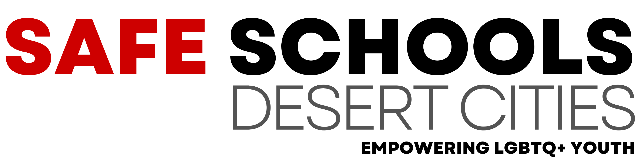 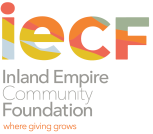 The Safe Schools Desert Cities Scholarship FundReference FormThe applicant listed in the email has applied for the Burton/May Pride Award offered by Safe Schools Desert Cities. 

These awards were established to recognize outstanding lesbian, gay, bisexual, transgender, questioning or intersex (LGBTQI) youth who, through their participation, dedication and initiative, have helped foster a positive self-image among other LGBTQI youth. Evidence of these attributes may be seen in a variety of instances such as, but not limited to, active participation in a gay-straight alliance, active participation in events sponsored by Safe Schools Desert Cities, participation in the greater LGBTQI community, fostering positive images in others or setting an example for others to emulate. 

This Award is not based on scholastic achievement. Several awards of $500 to $1500 will be made.

Please complete and submit the information below referencing the proposed questions in your recommendation letter to dshackelford@iegives.org.  Thank you for your assistance. 

All information provided will be held confidentially and not released to any students.

Deadline: As soon as Possible but no later than January 31, 2024
School Year: 2024-2025Student's Name from Email Request:  ______________________        _______________________                                                              First			   	LastRecommender Information Name:  _________________________     _______________________            First 				    Last Position/Title:  ___________________________________________Address:												   Number	   Street	Apt.		City	                  State            Zip CodeCountry: _____________________Cell Phone: ___________________________      Email:_____________________________  Questions: Please answer these questions about the student being referenced. You can upload a Word document or PDF document below.

1. How long have you known this student and in what capacity or relationship? 

2. After reading the purpose of the Award, would you recommend this student for a Safe Schools Desert Cities award? Why or why not?

3. How has this youth served the LGBTQI school community or the LGBTQI community at large? Please be specific. 

4. How has this youth through participation, dedication, and initiative helped foster a positive self-image among other LGBTQI youth? 

5. Are there specific obstacles this applicant has had to overcome in order to succeed as a leader?

6. Tell us anything else about this individual that may be helpful in reviewing his/her application for this award. Acceptance of Electronic Signature:I understand checking this box constitutes as a legal signature:_______________________          _______________________First Name			         Last Name